IC-ENC Overlap (Gap) ReportCell Name RU1A2K00Overlapping (Adjoining) CoverageCell name overlaps with the following existing coverage:	Cell Name	Edition:	nn(uu)		AU160060	2 (4)Overlap (Adjoining) DiagramSample 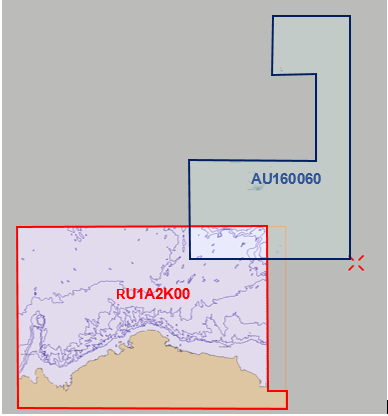 Overlap ConsistencyAll deep water, and reasonable consistency.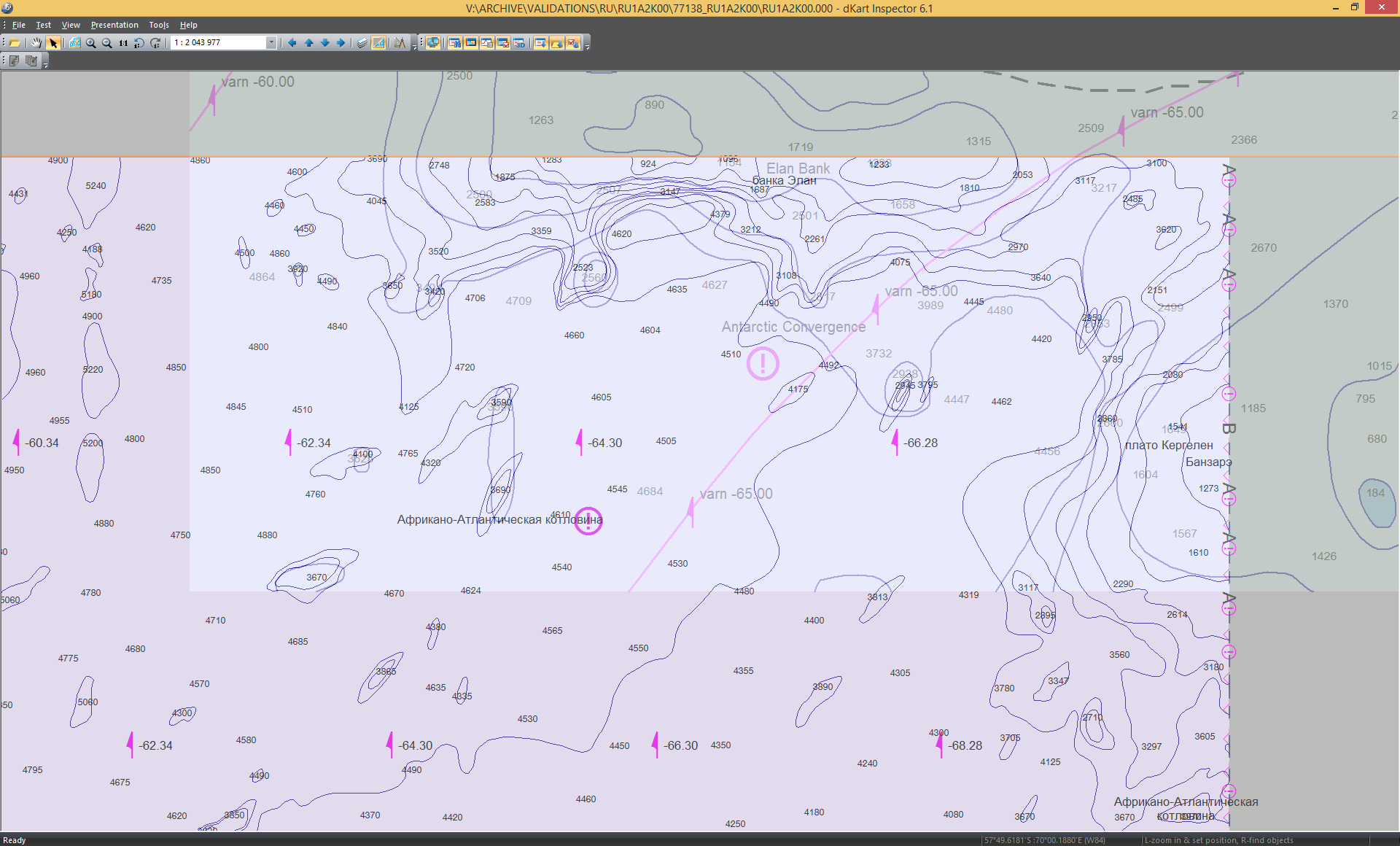 IC-ENC Overlap SummaryENC 1ENC 2Data ConsistencyLocationShipping DensityExtent of OverlapENC Compilation ScalesShipping PatternsOverallRU1A2K00AU160060LOWLOWN/ALOWLOWMEDIUMLOW